О присвоении почтового адреса земельному участку, расположенному в хуторе Отрубные по улице Степная На основании пункта 1.20 статьи 14 Федерального закона от 6 октября 2003 года № 131-ФЗ «Об общих принципах организации местного самоуправления в Российской Федерации», постановления главы муниципального образования Красноармейский район от 31 января 2006 года № 169 «О передаче полномочий при присвоении адресов земельным участкам, зданиям, строениям, сооружениям» в соответствии с решением Совета Старонижестеблиевского сельского поселения Красноармейского района 9 февраля 2010 года № 13 «О присвоении адресов земельным участкам, зданиям и сооружениям в Старонижестеблиевском сельском поселении Красноармейского района» в целях упорядочения почтово-адресной нумерации   п о с т а н о в л я ю:	1. Земельному участку, площадью 3500 кв.м., в кадастровом квартале  23:13:0402008, категория земель: земли населённых пунктов, из земель, государственная собственность на которые не разграничена, находящегося в территориальной зоне Ж – 1Б. Зона застройки индивидуальными жилыми домами с содержанием домашнего скота и птицы, с видом разрешённого использования – для ведения личного подсобного хозяйства, расположенному по адресу: Краснодарский край, Красноармейский район, хутор Отрубные, улица Степная,  присвоить почтовый адрес:1) Краснодарский край, Красноармейский район, хутор Отрубные, улица Степная № 9 «А».2. Главному специалисту по земельным отношениям администрации Старонижестеблиевского сельского поселения Красноармейского района Нимченко Андрею Степановичу внести изменения в земельно - шнуровую и похозяйственную книги.3. Контроль за выполнением настоящего постановления возложить на заместителя главы Старонижестеблиевского сельского поселения Красноармейского района Е.Е. Черепанову.4. Постановление вступает в силу со дня его подписания.ГлаваСтаронижестеблиевскогосельского поселенияКрасноармейского района                                                                      В.В. Новак2ЛИСТ СОГЛАСОВАНИЯк проекту постановления администрации Старонижестеблиевского сельского поселения Красноармейский район от ________________ № _____«О присвоении почтового адреса земельному участку, расположенному в хуторе Отрубные по улице Степная » Проект подготовлен и внесен: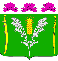 АДМИНИСТРАЦИЯСТАРОНИЖЕСТЕБЛИЕВСКОГО СЕЛЬСКОГО ПОСЕЛЕНИЯ КРАСНОАРМЕЙСКОГО РАЙОНАПОСТАНОВЛЕНИЕАДМИНИСТРАЦИЯСТАРОНИЖЕСТЕБЛИЕВСКОГО СЕЛЬСКОГО ПОСЕЛЕНИЯ КРАСНОАРМЕЙСКОГО РАЙОНАПОСТАНОВЛЕНИЕ«___22___»___11____2018 г.№179станица Старонижестеблиевскаястаница СтаронижестеблиевскаяГлавным специалистом по земельным отношениям администрацииСтаронижестеблиевского сельского поселенияКрасноармейского районаА.С. НимченкоПроект согласован:Заместитель главыСтаронижестеблиевского сельского поселенияКрасноармейского районаЕ.Е. ЧерепановаНачальник общего отдела администрации Старонижестеблиевского сельского поселения Красноармейского районаН.В. Супрун